WSPÓLNY BILETKanały dystrybucji biletów wg oferty Wspólny Bilet u poszczególnych przewoźników przedstawia poniższa tabela:Zakres obowiązywania WB regulują Zasady i Warunki Stosowania Wspólnego Biletu (ZW-WB) dostępne pod adresem: https://www.kolejeslaskie.com/obsluga-podroznych/przepisy-taryfa-ceny-biletow/regulaminy/. ZW-WB są dostępne także na stronach internetowych przewoźników uczestniczących w ofercie.Wspólne Bilety zakupione zarówno w kasie biletowej jaki i Serwisie Bilkom są uznawane w pociągach wszystkich przewoźników, zgodnie z relacją przewozu 
i w terminie określonym na danym bilecie. Kanały dystrybucji Wspólnego Biletu u poszczególnych przewoźników na dzień 15 października 2020 r.Kanały dystrybucji Wspólnego Biletu u poszczególnych przewoźników na dzień 15 października 2020 r.Kanały dystrybucji Wspólnego Biletu u poszczególnych przewoźników na dzień 15 października 2020 r.Kanały dystrybucji Wspólnego Biletu u poszczególnych przewoźników na dzień 15 października 2020 r.Kanały dystrybucji Wspólnego Biletu u poszczególnych przewoźników na dzień 15 października 2020 r.Kanały dystrybucji Wspólnego Biletu u poszczególnych przewoźników na dzień 15 października 2020 r.Kanały dystrybucji Wspólnego Biletu u poszczególnych przewoźników na dzień 15 października 2020 r.Kanały dystrybucji Wspólnego Biletu u poszczególnych przewoźników na dzień 15 października 2020 r.Kanały dystrybucji Wspólnego Biletu u poszczególnych przewoźników na dzień 15 października 2020 r.Kanały dystrybucji Wspólnego Biletu u poszczególnych przewoźników na dzień 15 października 2020 r.Kanały dystrybucji Wspólnego Biletu u poszczególnych przewoźników na dzień 15 października 2020 r.Kanały dystrybucji Wspólnego Biletu u poszczególnych przewoźników na dzień 15 października 2020 r.Lp.Kanał dystrybucjiPrzewoźnik Przewoźnik Przewoźnik Przewoźnik Przewoźnik Przewoźnik Przewoźnik Przewoźnik Przewoźnik Przewoźnik Lp.Kanał dystrybucjiPKP SKM w TrójmieściePOLREGIOPKPIntercityŁódzka Kolej AglomeracyjnaKoleje WielkopolskieKoleje MazowieckieKoleje MałopolskieKolejeŚląskieArrivaKoleje Dolnośląskie1.kasy biletowe−2.sprzedaż na pokładzie pociągu−−−−−−−−−−3.biletomaty−−−−−−−−−−4.Internet (Bilkom)−−−−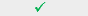 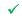 